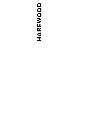 Office use only: Membership number……………………………………………….

Please use capital letters and write clearly in black ballpoint pen.      If you have completed the Direct Debit Form, detach and keep the Direct Debit Guarantee and send the completed form and 
Direct Debit Instruction to the Membership team, Harewood House, Harewood, Leeds, LS17 9LGOffice use only: Membership number……………………………………………….

Please use capital letters and write clearly in black ballpoint pen.      If you have completed the Direct Debit Form, detach and keep the Direct Debit Guarantee and send the completed form and 
Direct Debit Instruction to the Membership team, Harewood House, Harewood, Leeds, LS17 9LGOffice use only: Membership number……………………………………………….

Please use capital letters and write clearly in black ballpoint pen.      If you have completed the Direct Debit Form, detach and keep the Direct Debit Guarantee and send the completed form and 
Direct Debit Instruction to the Membership team, Harewood House, Harewood, Leeds, LS17 9LGOffice use only: Membership number……………………………………………….

Please use capital letters and write clearly in black ballpoint pen.      If you have completed the Direct Debit Form, detach and keep the Direct Debit Guarantee and send the completed form and 
Direct Debit Instruction to the Membership team, Harewood House, Harewood, Leeds, LS17 9LGOffice use only: Membership number……………………………………………….

Please use capital letters and write clearly in black ballpoint pen.      If you have completed the Direct Debit Form, detach and keep the Direct Debit Guarantee and send the completed form and 
Direct Debit Instruction to the Membership team, Harewood House, Harewood, Leeds, LS17 9LGOffice use only: Membership number……………………………………………….

Please use capital letters and write clearly in black ballpoint pen.      If you have completed the Direct Debit Form, detach and keep the Direct Debit Guarantee and send the completed form and 
Direct Debit Instruction to the Membership team, Harewood House, Harewood, Leeds, LS17 9LGOffice use only: Membership number……………………………………………….

Please use capital letters and write clearly in black ballpoint pen.      If you have completed the Direct Debit Form, detach and keep the Direct Debit Guarantee and send the completed form and 
Direct Debit Instruction to the Membership team, Harewood House, Harewood, Leeds, LS17 9LGOffice use only: Membership number……………………………………………….

Please use capital letters and write clearly in black ballpoint pen.      If you have completed the Direct Debit Form, detach and keep the Direct Debit Guarantee and send the completed form and 
Direct Debit Instruction to the Membership team, Harewood House, Harewood, Leeds, LS17 9LGOffice use only: Membership number……………………………………………….

Please use capital letters and write clearly in black ballpoint pen.      If you have completed the Direct Debit Form, detach and keep the Direct Debit Guarantee and send the completed form and 
Direct Debit Instruction to the Membership team, Harewood House, Harewood, Leeds, LS17 9LGOffice use only: Membership number……………………………………………….

Please use capital letters and write clearly in black ballpoint pen.      If you have completed the Direct Debit Form, detach and keep the Direct Debit Guarantee and send the completed form and 
Direct Debit Instruction to the Membership team, Harewood House, Harewood, Leeds, LS17 9LGOffice use only: Membership number……………………………………………….

Please use capital letters and write clearly in black ballpoint pen.      If you have completed the Direct Debit Form, detach and keep the Direct Debit Guarantee and send the completed form and 
Direct Debit Instruction to the Membership team, Harewood House, Harewood, Leeds, LS17 9LGOffice use only: Membership number……………………………………………….

Please use capital letters and write clearly in black ballpoint pen.      If you have completed the Direct Debit Form, detach and keep the Direct Debit Guarantee and send the completed form and 
Direct Debit Instruction to the Membership team, Harewood House, Harewood, Leeds, LS17 9LGOffice use only: Membership number……………………………………………….

Please use capital letters and write clearly in black ballpoint pen.      If you have completed the Direct Debit Form, detach and keep the Direct Debit Guarantee and send the completed form and 
Direct Debit Instruction to the Membership team, Harewood House, Harewood, Leeds, LS17 9LGOffice use only: Membership number……………………………………………….

Please use capital letters and write clearly in black ballpoint pen.      If you have completed the Direct Debit Form, detach and keep the Direct Debit Guarantee and send the completed form and 
Direct Debit Instruction to the Membership team, Harewood House, Harewood, Leeds, LS17 9LGOffice use only: Membership number……………………………………………….

Please use capital letters and write clearly in black ballpoint pen.      If you have completed the Direct Debit Form, detach and keep the Direct Debit Guarantee and send the completed form and 
Direct Debit Instruction to the Membership team, Harewood House, Harewood, Leeds, LS17 9LGOffice use only: Membership number……………………………………………….

Please use capital letters and write clearly in black ballpoint pen.      If you have completed the Direct Debit Form, detach and keep the Direct Debit Guarantee and send the completed form and 
Direct Debit Instruction to the Membership team, Harewood House, Harewood, Leeds, LS17 9LGOffice use only: Membership number……………………………………………….

Please use capital letters and write clearly in black ballpoint pen.      If you have completed the Direct Debit Form, detach and keep the Direct Debit Guarantee and send the completed form and 
Direct Debit Instruction to the Membership team, Harewood House, Harewood, Leeds, LS17 9LGOffice use only: Membership number……………………………………………….

Please use capital letters and write clearly in black ballpoint pen.      If you have completed the Direct Debit Form, detach and keep the Direct Debit Guarantee and send the completed form and 
Direct Debit Instruction to the Membership team, Harewood House, Harewood, Leeds, LS17 9LGOffice use only: Membership number……………………………………………….

Please use capital letters and write clearly in black ballpoint pen.      If you have completed the Direct Debit Form, detach and keep the Direct Debit Guarantee and send the completed form and 
Direct Debit Instruction to the Membership team, Harewood House, Harewood, Leeds, LS17 9LGOffice use only: Membership number……………………………………………….

Please use capital letters and write clearly in black ballpoint pen.      If you have completed the Direct Debit Form, detach and keep the Direct Debit Guarantee and send the completed form and 
Direct Debit Instruction to the Membership team, Harewood House, Harewood, Leeds, LS17 9LGOffice use only: Membership number……………………………………………….

Please use capital letters and write clearly in black ballpoint pen.      If you have completed the Direct Debit Form, detach and keep the Direct Debit Guarantee and send the completed form and 
Direct Debit Instruction to the Membership team, Harewood House, Harewood, Leeds, LS17 9LGOffice use only: Membership number……………………………………………….

Please use capital letters and write clearly in black ballpoint pen.      If you have completed the Direct Debit Form, detach and keep the Direct Debit Guarantee and send the completed form and 
Direct Debit Instruction to the Membership team, Harewood House, Harewood, Leeds, LS17 9LGOffice use only: Membership number……………………………………………….

Please use capital letters and write clearly in black ballpoint pen.      If you have completed the Direct Debit Form, detach and keep the Direct Debit Guarantee and send the completed form and 
Direct Debit Instruction to the Membership team, Harewood House, Harewood, Leeds, LS17 9LGOffice use only: Membership number……………………………………………….

Please use capital letters and write clearly in black ballpoint pen.      If you have completed the Direct Debit Form, detach and keep the Direct Debit Guarantee and send the completed form and 
Direct Debit Instruction to the Membership team, Harewood House, Harewood, Leeds, LS17 9LGOffice use only: Membership number……………………………………………….

Please use capital letters and write clearly in black ballpoint pen.      If you have completed the Direct Debit Form, detach and keep the Direct Debit Guarantee and send the completed form and 
Direct Debit Instruction to the Membership team, Harewood House, Harewood, Leeds, LS17 9LGOffice use only: Membership number……………………………………………….

Please use capital letters and write clearly in black ballpoint pen.      If you have completed the Direct Debit Form, detach and keep the Direct Debit Guarantee and send the completed form and 
Direct Debit Instruction to the Membership team, Harewood House, Harewood, Leeds, LS17 9LGOffice use only: Membership number……………………………………………….

Please use capital letters and write clearly in black ballpoint pen.      If you have completed the Direct Debit Form, detach and keep the Direct Debit Guarantee and send the completed form and 
Direct Debit Instruction to the Membership team, Harewood House, Harewood, Leeds, LS17 9LGPurchaser (this is the person paying for the Gift Membership)Purchaser (this is the person paying for the Gift Membership)Purchaser (this is the person paying for the Gift Membership)Purchaser (this is the person paying for the Gift Membership)Purchaser (this is the person paying for the Gift Membership)Purchaser (this is the person paying for the Gift Membership)Purchaser (this is the person paying for the Gift Membership)Purchaser (this is the person paying for the Gift Membership)Purchaser (this is the person paying for the Gift Membership)Purchaser (this is the person paying for the Gift Membership)Purchaser (this is the person paying for the Gift Membership)Purchaser (this is the person paying for the Gift Membership)Purchaser (this is the person paying for the Gift Membership)Purchaser (this is the person paying for the Gift Membership)Purchaser (this is the person paying for the Gift Membership)Purchaser (this is the person paying for the Gift Membership)Purchaser (this is the person paying for the Gift Membership)Purchaser (this is the person paying for the Gift Membership)Purchaser (this is the person paying for the Gift Membership)Purchaser (this is the person paying for the Gift Membership)Purchaser (this is the person paying for the Gift Membership)Purchaser (this is the person paying for the Gift Membership)Purchaser (this is the person paying for the Gift Membership)Purchaser (this is the person paying for the Gift Membership)Purchaser (this is the person paying for the Gift Membership)Purchaser (this is the person paying for the Gift Membership)Purchaser (this is the person paying for the Gift Membership)TitleFirst NameFirst NameFirst NameSurnameSurnameSurnameSurnameSurnameHome AddressHome AddressHome AddressHome AddressHome AddressPostcodePostcodePostcodePostcodeContact TelephoneContact TelephoneContact TelephoneContact TelephoneContact TelephoneContact TelephoneEmailEmailRecipient Member DetailsRecipient Member DetailsRecipient Member DetailsRecipient Member DetailsRecipient Member DetailsRecipient Member DetailsRecipient Member DetailsRecipient Member DetailsRecipient Member DetailsRecipient Member DetailsRecipient Member DetailsRecipient Member DetailsRecipient Member DetailsRecipient Member DetailsRecipient Member DetailsRecipient Member DetailsRecipient Member DetailsRecipient Member DetailsRecipient Member DetailsRecipient Member DetailsRecipient Member DetailsRecipient Member DetailsRecipient Member DetailsRecipient Member DetailsRecipient Member DetailsRecipient Member DetailsRecipient Member DetailsTitleFirst NameFirst NameFirst NameSurnameSurnameSurnameSurnameSurnameRecipient’s AddressRecipient’s AddressRecipient’s AddressRecipient’s AddressRecipient’s AddressRecipient’s AddressRecipient’s AddressPostcodePostcodePostcodePostcodePostcodeContact TelephoneContact TelephoneContact TelephoneContact TelephoneContact TelephoneContact TelephoneContact TelephoneEmailEmailAdditional AdultAdditional AdultAdditional AdultAdditional AdultAdditional AdultAdditional AdultAdditional AdultAdditional AdultAdditional AdultAdditional AdultAdditional AdultAdditional AdultAdditional AdultAdditional AdultAdditional AdultAdditional AdultAdditional AdultAdditional AdultAdditional AdultAdditional AdultAdditional AdultAdditional AdultAdditional AdultAdditional AdultAdditional AdultAdditional AdultAdditional AdultTitleFirst NameFirst NameFirst NameSurnameSurnameSurnameSurnameSurnameNames of children and dates of birthNames of children and dates of birthNames of children and dates of birthNames of children and dates of birthNames of children and dates of birthNames of children and dates of birthNames of children and dates of birthNames of children and dates of birthNames of children and dates of birthNames of children and dates of birthNames of children and dates of birthNames of children and dates of birthNames of children and dates of birthNames of children and dates of birthNames of children and dates of birthNames of children and dates of birthNames of children and dates of birthNames of children and dates of birthNames of children and dates of birthNames of children and dates of birthNames of children and dates of birthNames of children and dates of birthNames of children and dates of birthNames of children and dates of birthNames of children and dates of birthNames of children and dates of birthNames of children and dates of birthFirst NameFirst NameFirst NameFirst NameFirst NameFirst NameFirst NameSurnameSurnameSurnameSurnameSurnameDayDayDayDayDayDayMonthMonthMonthMonthMonthMonthYearChild 1Child 1Child 2Child 2Child 3Child 3Child 4Child 4Child 5Child 5Please include ALL children above. Children under 4 are free and need not be included in the price below.Please include ALL children above. Children under 4 are free and need not be included in the price below.Please include ALL children above. Children under 4 are free and need not be included in the price below.Please include ALL children above. Children under 4 are free and need not be included in the price below.Please include ALL children above. Children under 4 are free and need not be included in the price below.Please include ALL children above. Children under 4 are free and need not be included in the price below.Please include ALL children above. Children under 4 are free and need not be included in the price below.Please include ALL children above. Children under 4 are free and need not be included in the price below.Please include ALL children above. Children under 4 are free and need not be included in the price below.Please include ALL children above. Children under 4 are free and need not be included in the price below.Please include ALL children above. Children under 4 are free and need not be included in the price below.Please include ALL children above. Children under 4 are free and need not be included in the price below.Please include ALL children above. Children under 4 are free and need not be included in the price below.Please include ALL children above. Children under 4 are free and need not be included in the price below.Please include ALL children above. Children under 4 are free and need not be included in the price below.Please include ALL children above. Children under 4 are free and need not be included in the price below.Please include ALL children above. Children under 4 are free and need not be included in the price below.Please include ALL children above. Children under 4 are free and need not be included in the price below.Please include ALL children above. Children under 4 are free and need not be included in the price below.Please include ALL children above. Children under 4 are free and need not be included in the price below.Please include ALL children above. Children under 4 are free and need not be included in the price below.Please include ALL children above. Children under 4 are free and need not be included in the price below.Please include ALL children above. Children under 4 are free and need not be included in the price below.Please include ALL children above. Children under 4 are free and need not be included in the price below.Please include ALL children above. Children under 4 are free and need not be included in the price below.Please include ALL children above. Children under 4 are free and need not be included in the price below.Please include ALL children above. Children under 4 are free and need not be included in the price below.Type of MembershipType of MembershipType of MembershipType of MembershipType of MembershipType of MembershipType of MembershipType of MembershipNon-Direct Debit PriceNon-Direct Debit PriceNon-Direct Debit PriceNon-Direct Debit PriceAnnual Direct Debit PriceAnnual Direct Debit PriceAnnual Direct Debit PriceAnnual Direct Debit PriceAnnual Direct Debit PriceAnnual Direct Debit PriceAnnual Direct Debit PriceAnnual Direct Debit PriceQuantityQuantityQuantityQuantityQuantityQuantityAmount DueIndividualIndividualIndividualIndividualIndividualIndividualIndividualIndividual£50£50£50£50£40£40£40£40£40£40£40£40Couple
(living at the same address)Couple
(living at the same address)Couple
(living at the same address)Couple
(living at the same address)Couple
(living at the same address)Couple
(living at the same address)Couple
(living at the same address)Couple
(living at the same address)£95£95£95£95£75£75£75£75£75£75£75£75Family 
(Up to 2 adults living at the 
same address and 5 children)Family 
(Up to 2 adults living at the 
same address and 5 children)Family 
(Up to 2 adults living at the 
same address and 5 children)Family 
(Up to 2 adults living at the 
same address and 5 children)Family 
(Up to 2 adults living at the 
same address and 5 children)Family 
(Up to 2 adults living at the 
same address and 5 children)Family 
(Up to 2 adults living at the 
same address and 5 children)Family 
(Up to 2 adults living at the 
same address and 5 children)£120£120£120£120£95£95£95£95£95£95£95£95Additional childAdditional childAdditional childAdditional childAdditional childAdditional childAdditional childAdditional child£20.00£20.00£20.00£20.00£17.50£17.50£17.50£17.50£17.50£17.50£17.50£17.50SignedSignedSignedSignedDateDateDateI WOULD LIKE TO PAY BY CHEQUE / CREDIT CARD / SWITCH (please make cheques payable to Harewood House Trust)I WOULD LIKE TO PAY BY CHEQUE / CREDIT CARD / SWITCH (please make cheques payable to Harewood House Trust)I WOULD LIKE TO PAY BY CHEQUE / CREDIT CARD / SWITCH (please make cheques payable to Harewood House Trust)I WOULD LIKE TO PAY BY CHEQUE / CREDIT CARD / SWITCH (please make cheques payable to Harewood House Trust)I WOULD LIKE TO PAY BY CHEQUE / CREDIT CARD / SWITCH (please make cheques payable to Harewood House Trust)I WOULD LIKE TO PAY BY CHEQUE / CREDIT CARD / SWITCH (please make cheques payable to Harewood House Trust)I WOULD LIKE TO PAY BY CHEQUE / CREDIT CARD / SWITCH (please make cheques payable to Harewood House Trust)I WOULD LIKE TO PAY BY CHEQUE / CREDIT CARD / SWITCH (please make cheques payable to Harewood House Trust)I WOULD LIKE TO PAY BY CHEQUE / CREDIT CARD / SWITCH (please make cheques payable to Harewood House Trust)I WOULD LIKE TO PAY BY CHEQUE / CREDIT CARD / SWITCH (please make cheques payable to Harewood House Trust)I WOULD LIKE TO PAY BY CHEQUE / CREDIT CARD / SWITCH (please make cheques payable to Harewood House Trust)I WOULD LIKE TO PAY BY CHEQUE / CREDIT CARD / SWITCH (please make cheques payable to Harewood House Trust)I WOULD LIKE TO PAY BY CHEQUE / CREDIT CARD / SWITCH (please make cheques payable to Harewood House Trust)I WOULD LIKE TO PAY BY CHEQUE / CREDIT CARD / SWITCH (please make cheques payable to Harewood House Trust)I WOULD LIKE TO PAY BY CHEQUE / CREDIT CARD / SWITCH (please make cheques payable to Harewood House Trust)I WOULD LIKE TO PAY BY CHEQUE / CREDIT CARD / SWITCH (please make cheques payable to Harewood House Trust)I WOULD LIKE TO PAY BY CHEQUE / CREDIT CARD / SWITCH (please make cheques payable to Harewood House Trust)I WOULD LIKE TO PAY BY CHEQUE / CREDIT CARD / SWITCH (please make cheques payable to Harewood House Trust)I WOULD LIKE TO PAY BY CHEQUE / CREDIT CARD / SWITCH (please make cheques payable to Harewood House Trust)I WOULD LIKE TO PAY BY CHEQUE / CREDIT CARD / SWITCH (please make cheques payable to Harewood House Trust)I WOULD LIKE TO PAY BY CHEQUE / CREDIT CARD / SWITCH (please make cheques payable to Harewood House Trust)I WOULD LIKE TO PAY BY CHEQUE / CREDIT CARD / SWITCH (please make cheques payable to Harewood House Trust)I WOULD LIKE TO PAY BY CHEQUE / CREDIT CARD / SWITCH (please make cheques payable to Harewood House Trust)I WOULD LIKE TO PAY BY CHEQUE / CREDIT CARD / SWITCH (please make cheques payable to Harewood House Trust)I WOULD LIKE TO PAY BY CHEQUE / CREDIT CARD / SWITCH (please make cheques payable to Harewood House Trust)I WOULD LIKE TO PAY BY CHEQUE / CREDIT CARD / SWITCH (please make cheques payable to Harewood House Trust)I WOULD LIKE TO PAY BY CHEQUE / CREDIT CARD / SWITCH (please make cheques payable to Harewood House Trust)Credit Card NoCredit Card NoCredit Card NoCredit Card NoCredit Card NoCredit Card NoCredit Card NoCredit Card NoCredit Card NoCredit Card NoCredit Card NoCredit Card NoCredit Card NoCredit Card NoCredit Card NoCredit Card NoCredit Card NoCredit Card NoCredit Card NoCredit Card NoCredit Card NoCredit Card NoCredit Card NoSecurity CodeSecurity CodeSecurity CodeSecurity CodeExpiry DateExpiry DateExpiry DateExpiry DateExpiry DateExpiry DateExpiry DateExpiry DateExpiry DateExpiry DateExpiry DateIssue No (Switch)Issue No (Switch)Issue No (Switch)Issue No (Switch)Issue No (Switch)Issue No (Switch)Issue No (Switch)Issue No (Switch)Issue No (Switch)Valid From Date (Switch)Valid From Date (Switch)Valid From Date (Switch)Valid From Date (Switch)Valid From Date (Switch)Valid From Date (Switch)Valid From Date (Switch)Please notify Harewood if you :Please notify Harewood if you :Please notify Harewood if you :Please notify Harewood if you :Please notify Harewood if you :Please notify Harewood if you :Please notify Harewood if you :Please notify Harewood if you :Please notify Harewood if you :would like to cancel your Direct Debitwould like to amend the Membershipchange your name or home addresswould like to cancel your Direct Debitwould like to amend the Membershipchange your name or home addresswould like to cancel your Direct Debitwould like to amend the Membershipchange your name or home addresswould like to cancel your Direct Debitwould like to amend the Membershipchange your name or home addresswould like to cancel your Direct Debitwould like to amend the Membershipchange your name or home addresswould like to cancel your Direct Debitwould like to amend the Membershipchange your name or home addresswould like to cancel your Direct Debitwould like to amend the Membershipchange your name or home addresswould like to cancel your Direct Debitwould like to amend the Membershipchange your name or home addresswould like to cancel your Direct Debitwould like to amend the Membershipchange your name or home addresswould like to cancel your Direct Debitwould like to amend the Membershipchange your name or home addresswould like to cancel your Direct Debitwould like to amend the Membershipchange your name or home addresswould like to cancel your Direct Debitwould like to amend the Membershipchange your name or home addresswould like to cancel your Direct Debitwould like to amend the Membershipchange your name or home addresswould like to cancel your Direct Debitwould like to amend the Membershipchange your name or home addresswould like to cancel your Direct Debitwould like to amend the Membershipchange your name or home addresswould like to cancel your Direct Debitwould like to amend the Membershipchange your name or home addresswould like to cancel your Direct Debitwould like to amend the Membershipchange your name or home addresswould like to cancel your Direct Debitwould like to amend the Membershipchange your name or home addressPlease note that:Please note that:Please note that:Please note that:Please note that:Please note that:Please note that:Please note that:Please note that:All Memberships start from the day the application is receivedDirect Debit payments will be applied for 10 days after the application is processedOnce payment is fully processed, all Gift Membership packs are automatically posted
directly to the recipientTerms and conditions apply: to view the full terms and conditions please ask a member of the Visitor Experience Team or email us on membership@harewood.org All Memberships start from the day the application is receivedDirect Debit payments will be applied for 10 days after the application is processedOnce payment is fully processed, all Gift Membership packs are automatically posted
directly to the recipientTerms and conditions apply: to view the full terms and conditions please ask a member of the Visitor Experience Team or email us on membership@harewood.org All Memberships start from the day the application is receivedDirect Debit payments will be applied for 10 days after the application is processedOnce payment is fully processed, all Gift Membership packs are automatically posted
directly to the recipientTerms and conditions apply: to view the full terms and conditions please ask a member of the Visitor Experience Team or email us on membership@harewood.org All Memberships start from the day the application is receivedDirect Debit payments will be applied for 10 days after the application is processedOnce payment is fully processed, all Gift Membership packs are automatically posted
directly to the recipientTerms and conditions apply: to view the full terms and conditions please ask a member of the Visitor Experience Team or email us on membership@harewood.org All Memberships start from the day the application is receivedDirect Debit payments will be applied for 10 days after the application is processedOnce payment is fully processed, all Gift Membership packs are automatically posted
directly to the recipientTerms and conditions apply: to view the full terms and conditions please ask a member of the Visitor Experience Team or email us on membership@harewood.org All Memberships start from the day the application is receivedDirect Debit payments will be applied for 10 days after the application is processedOnce payment is fully processed, all Gift Membership packs are automatically posted
directly to the recipientTerms and conditions apply: to view the full terms and conditions please ask a member of the Visitor Experience Team or email us on membership@harewood.org All Memberships start from the day the application is receivedDirect Debit payments will be applied for 10 days after the application is processedOnce payment is fully processed, all Gift Membership packs are automatically posted
directly to the recipientTerms and conditions apply: to view the full terms and conditions please ask a member of the Visitor Experience Team or email us on membership@harewood.org All Memberships start from the day the application is receivedDirect Debit payments will be applied for 10 days after the application is processedOnce payment is fully processed, all Gift Membership packs are automatically posted
directly to the recipientTerms and conditions apply: to view the full terms and conditions please ask a member of the Visitor Experience Team or email us on membership@harewood.org All Memberships start from the day the application is receivedDirect Debit payments will be applied for 10 days after the application is processedOnce payment is fully processed, all Gift Membership packs are automatically posted
directly to the recipientTerms and conditions apply: to view the full terms and conditions please ask a member of the Visitor Experience Team or email us on membership@harewood.org All Memberships start from the day the application is receivedDirect Debit payments will be applied for 10 days after the application is processedOnce payment is fully processed, all Gift Membership packs are automatically posted
directly to the recipientTerms and conditions apply: to view the full terms and conditions please ask a member of the Visitor Experience Team or email us on membership@harewood.org All Memberships start from the day the application is receivedDirect Debit payments will be applied for 10 days after the application is processedOnce payment is fully processed, all Gift Membership packs are automatically posted
directly to the recipientTerms and conditions apply: to view the full terms and conditions please ask a member of the Visitor Experience Team or email us on membership@harewood.org All Memberships start from the day the application is receivedDirect Debit payments will be applied for 10 days after the application is processedOnce payment is fully processed, all Gift Membership packs are automatically posted
directly to the recipientTerms and conditions apply: to view the full terms and conditions please ask a member of the Visitor Experience Team or email us on membership@harewood.org All Memberships start from the day the application is receivedDirect Debit payments will be applied for 10 days after the application is processedOnce payment is fully processed, all Gift Membership packs are automatically posted
directly to the recipientTerms and conditions apply: to view the full terms and conditions please ask a member of the Visitor Experience Team or email us on membership@harewood.org All Memberships start from the day the application is receivedDirect Debit payments will be applied for 10 days after the application is processedOnce payment is fully processed, all Gift Membership packs are automatically posted
directly to the recipientTerms and conditions apply: to view the full terms and conditions please ask a member of the Visitor Experience Team or email us on membership@harewood.org All Memberships start from the day the application is receivedDirect Debit payments will be applied for 10 days after the application is processedOnce payment is fully processed, all Gift Membership packs are automatically posted
directly to the recipientTerms and conditions apply: to view the full terms and conditions please ask a member of the Visitor Experience Team or email us on membership@harewood.org All Memberships start from the day the application is receivedDirect Debit payments will be applied for 10 days after the application is processedOnce payment is fully processed, all Gift Membership packs are automatically posted
directly to the recipientTerms and conditions apply: to view the full terms and conditions please ask a member of the Visitor Experience Team or email us on membership@harewood.org All Memberships start from the day the application is receivedDirect Debit payments will be applied for 10 days after the application is processedOnce payment is fully processed, all Gift Membership packs are automatically posted
directly to the recipientTerms and conditions apply: to view the full terms and conditions please ask a member of the Visitor Experience Team or email us on membership@harewood.org All Memberships start from the day the application is receivedDirect Debit payments will be applied for 10 days after the application is processedOnce payment is fully processed, all Gift Membership packs are automatically posted
directly to the recipientTerms and conditions apply: to view the full terms and conditions please ask a member of the Visitor Experience Team or email us on membership@harewood.org Instruction to your bank or building society to pay by Direct DebitInstruction to your bank or building society to pay by Direct DebitInstruction to your bank or building society to pay by Direct Debit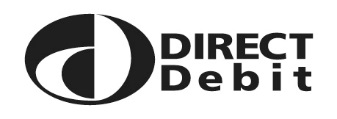 
Please complete this form using a 
black ballpoint pen and send it to:Harewood House Membership
Harewood House Trust
HarewoodLeedsLS17 9LG

Service User NumberReference (membership number if applicable)
Service User NumberReference (membership number if applicable)
Service User NumberReference (membership number if applicable)
Service User NumberReference (membership number if applicable)Name(s) of account holder(s)Bank/building society account numberBranch sortcodeName(s) of account holder(s)Bank/building society account numberBranch sortcodeInstruction to your bank or building society:
Please pay GC re Harewood House Direct Debits from the account detailed in this Instruction subject to the safeguards assured by the Direct Debit Guarantee. I understand that this Instruction may remain with  GC re Harewood House and, if so, details will be passed electronically to my bank/building society.Instruction to your bank or building society:
Please pay GC re Harewood House Direct Debits from the account detailed in this Instruction subject to the safeguards assured by the Direct Debit Guarantee. I understand that this Instruction may remain with  GC re Harewood House and, if so, details will be passed electronically to my bank/building society.Instruction to your bank or building society:
Please pay GC re Harewood House Direct Debits from the account detailed in this Instruction subject to the safeguards assured by the Direct Debit Guarantee. I understand that this Instruction may remain with  GC re Harewood House and, if so, details will be passed electronically to my bank/building society.Name and full postal address of your bank/building societySignature(s)                                                                                                                                                                                                                .The guarantee should be detached and retained by the payerName and full postal address of your bank/building societySignature(s)                                                                                                                                                                                                                .The guarantee should be detached and retained by the payerName and full postal address of your bank/building societySignature(s)                                                                                                                                                                                                                .The guarantee should be detached and retained by the payerName and full postal address of your bank/building societySignature(s)                                                                                                                                                                                                                .The guarantee should be detached and retained by the payerName and full postal address of your bank/building societySignature(s)                                                                                                                                                                                                                .The guarantee should be detached and retained by the payerDirect Debit GuaranteeDirect Debit GuaranteeDirect Debit GuaranteeDirect Debit Guarantee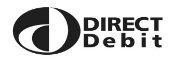 This Guarantee is offered by all banks and building societies that accept instructions to pay Direct Debits.If there are any changes to the amount, date or frequency of your Direct Debit, Harewood House Trust will notify you 10 working days in advance of your account being debited or as otherwise agreed. If you request Harewood House Trust to collect a payment, confirmation of the amount and date will be given to you at the time of the request.If an error is made in the payment of your Direct Debit by Harewood House Trust or your bank or building society, you are entitled to a full and immediate refund of the amount paid from your bank or building society.If you receive a refund you are not entitled to, you must pay it back when Harewood House Trust asks you to.You can cancel a Direct Debit at any time by simply contacting your bank or building society. Written confirmation may be required. Please also notify us.  This Guarantee is offered by all banks and building societies that accept instructions to pay Direct Debits.If there are any changes to the amount, date or frequency of your Direct Debit, Harewood House Trust will notify you 10 working days in advance of your account being debited or as otherwise agreed. If you request Harewood House Trust to collect a payment, confirmation of the amount and date will be given to you at the time of the request.If an error is made in the payment of your Direct Debit by Harewood House Trust or your bank or building society, you are entitled to a full and immediate refund of the amount paid from your bank or building society.If you receive a refund you are not entitled to, you must pay it back when Harewood House Trust asks you to.You can cancel a Direct Debit at any time by simply contacting your bank or building society. Written confirmation may be required. Please also notify us.  This Guarantee is offered by all banks and building societies that accept instructions to pay Direct Debits.If there are any changes to the amount, date or frequency of your Direct Debit, Harewood House Trust will notify you 10 working days in advance of your account being debited or as otherwise agreed. If you request Harewood House Trust to collect a payment, confirmation of the amount and date will be given to you at the time of the request.If an error is made in the payment of your Direct Debit by Harewood House Trust or your bank or building society, you are entitled to a full and immediate refund of the amount paid from your bank or building society.If you receive a refund you are not entitled to, you must pay it back when Harewood House Trust asks you to.You can cancel a Direct Debit at any time by simply contacting your bank or building society. Written confirmation may be required. Please also notify us.  This Guarantee is offered by all banks and building societies that accept instructions to pay Direct Debits.If there are any changes to the amount, date or frequency of your Direct Debit, Harewood House Trust will notify you 10 working days in advance of your account being debited or as otherwise agreed. If you request Harewood House Trust to collect a payment, confirmation of the amount and date will be given to you at the time of the request.If an error is made in the payment of your Direct Debit by Harewood House Trust or your bank or building society, you are entitled to a full and immediate refund of the amount paid from your bank or building society.If you receive a refund you are not entitled to, you must pay it back when Harewood House Trust asks you to.You can cancel a Direct Debit at any time by simply contacting your bank or building society. Written confirmation may be required. Please also notify us.  This Guarantee is offered by all banks and building societies that accept instructions to pay Direct Debits.If there are any changes to the amount, date or frequency of your Direct Debit, Harewood House Trust will notify you 10 working days in advance of your account being debited or as otherwise agreed. If you request Harewood House Trust to collect a payment, confirmation of the amount and date will be given to you at the time of the request.If an error is made in the payment of your Direct Debit by Harewood House Trust or your bank or building society, you are entitled to a full and immediate refund of the amount paid from your bank or building society.If you receive a refund you are not entitled to, you must pay it back when Harewood House Trust asks you to.You can cancel a Direct Debit at any time by simply contacting your bank or building society. Written confirmation may be required. Please also notify us.  